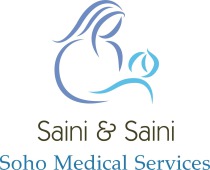 Website Survey Results52 Completed returns in August 2019“How can we improve our website to help you more?”